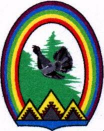 ДУМА ГОРОДА РАДУЖНЫЙХанты-Мансийского автономного округа – Югры РЕШЕНИЕот 30 сентября 2021 года                                                                          № 93О внесении изменений в решение Думы города от 05.07.2018 № 371 «О порядке проведения конкурса по отбору кандидатур на должность главы города Радужный»	В целях приведения правовых актов Думы города в соответствие с действующим законодательством Российской Федерации, руководствуясь Федеральным законом от 20.04.2021 № 91-ФЗ «О внесении изменений в отдельные законодательные акты Российской Федерации», Дума города решила:	1. Внести в решение Думы города от 05.07.2018 № 371 «О порядке проведения конкурса по отбору кандидатур на должность главы города Радужный» изменения, дополнив подпункт 1 пункта 1 статьи 3 приложения абзацем следующего содержания:«Если кандидат является физическим лицом, выполняющим функции иностранного агента, или кандидатом, аффилированным с выполняющим функции иностранного агента лицом, сведения об этом должны быть указаны в заявлении.».2. Настоящее решение вступает в силу после его официального опубликования.3. Опубликовать настоящее решение в газете «Новости Радужного. Официальная среда».Председатель Думы города                             Временно исполняющий                                                                                полномочия главы города ____________    Г.П. Борщёв                            __________  С.А. Калашников